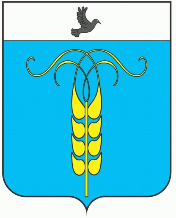 РЕШЕНИЕСОВЕТА ГРАЧЕВСКОГО МУНИЦИПАЛЬНОГО ОКРУГАСТАВРОПОЛЬСКОГО КРАЯ24 марта 2022 года                           с. Грачевка                                        № 24О подтверждении решения Совета Грачевского муниципального округа Ставропольского края от 15 февраля 2022 года № 6 принятого путем опроса «Об утверждении промежуточного ликвидационного баланса отдела образования администрации Грачевскогомуниципального района Ставропольского края»В соответствии со статьей 59 Регламента работы Совета Грачевского муниципального округа Ставропольского края, утвержденного решением Совета Грачевского муниципального округа Ставропольского края от 21 декабря 2020 года № 76, Уставом Грачевского муниципального округа Ставропольского края, Совет Грачевского муниципального округа Ставропольского краяРЕШИЛ:1. Подтвердить решение Совета Грачевского муниципального округа Ставропольского края от 15 февраля 2022 года № 6 «Об утверждении промежуточного ликвидационного баланса отдела образования администрации Грачевского муниципального района Ставропольского края», принятого путем опроса депутатов 15 февраля 2022 года.2. Настоящее решение выступает в силу со дня его подписания.Председатель Совета Грачевскогомуниципального округаСтавропольского края							     С.Ф. СотниковГлава Грачевскогомуниципального округаСтавропольского края                                                                   С.Л. Филичкин